Име и презиме _________________________________________Х + 200 = 500Шта је овде непознато?___________________________________Како ћемо га израчунати?______________________________________________________________________________________________________________ _______________________________________________________200 +  Х = 500Шта је овде непознато?___________________________________Како ћемо га израчунати?______________________________________________________________________________________________________________ _______________________________________________________ Х – 300 = 200Шта је овде непознато?___________________________________Како ћемо га израчунати?_____________________________________________________________________________________________________________________________________________________________________ 500 – Х = 200Шта је овде непознато?___________________________________Како ћемо га израчунати?_____________________________________________________________________________________________________________________________________________________________________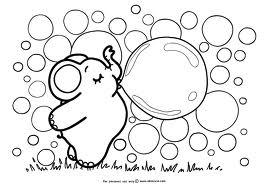 Име и презиме _________________________________________Х + 200 = 500Шта је овде непознато?___________________________________Како ћемо га израчунати?______________________________________________________________________________________________________________ _______________________________________________________200 +  Х = 500Шта је овде непознато?___________________________________Како ћемо га израчунати?______________________________________________________________________________________________________________ _______________________________________________________ Х – 300 = 200Шта је овде непознато?___________________________________Како ћемо га израчунати?_____________________________________________________________________________________________________________________________________________________________________ 500 – Х = 200Шта је овде непознато?___________________________________Како ћемо га израчунати?_____________________________________________________________________________________________________________________________________________________________________